PERTEMUAN VIModifikasi Query Penjualan untuk menghitung total penjualan per barangHilangkan semua field pada query kecuali nama_Brg dan Total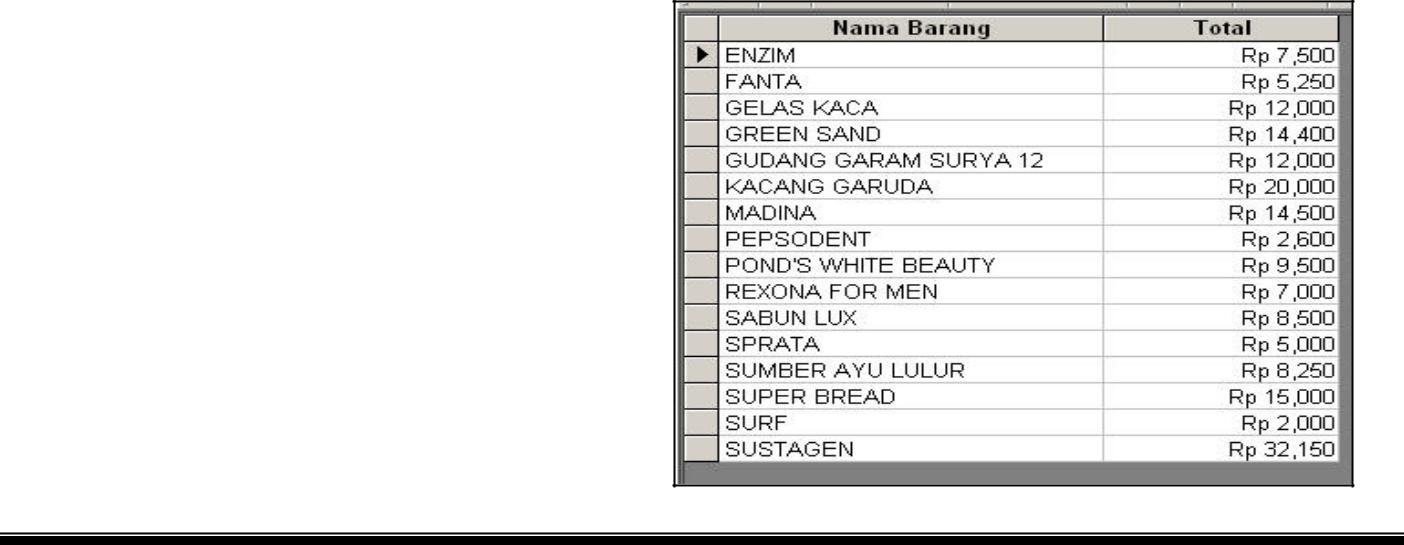 Group berdasarkan Nama Barang dan hitung Total menggunakan fungsi SumSimpan query dengan namaQuery Total Penjualan per BarangHasil query tampak seperti disamping iniGunakan Criteria untuk menampilkan barang yang total penjualannya diatas Rp 15000Buka Query Total Penjualan per Barang dalam tampilan desainModifikasi query dengan menambahkan nilai >15000 pada label CriteriaSimpan kembali query dengan nama Query penjualan Barang diatas 15000Jalankan query akan didapati tampilan seperti berikut ini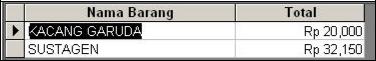 